PendahuluanPendahuluan ditulis dengan huruf Cambria 10 point dengan spasi 1,5. Kutipan menggunakan teknik APA, contoh : menurut Wibawanto (2019: 28) multimedia interaktif adalah penggunaan beberapa jenis media seperti audio, visual, dan video yang tersusun ke dalam sebuah media digital. Paragraf baru dimulai menjorok 1 tab. Pendahuluan harus memuat (secara urut dan berurutan) latar belakang umum dan tinjauan pustaka (state of the art) sebagai dasar pertanyaan penelitian baru, pernyataan artikel ilmiah baru, masalah penelitian utama, dan hipotesis. Di bagian akhir pendahuluan, tujuan penulisan artikel harus disebutkan. Tujuan harus diwakili dalam tinjauan pustaka untuk menunjukkan artikel ilmiah terbaru.METODE PENELITIAN	Metode penelitian harus menguraikan metode yang digunakan dalam menangani masalah termasuk metode analisis. Ini harus berisi cukup detail yang memungkinkan pembaca untuk mengevaluasi kesesuaian metode serta keandalan dan validitas temuan.HASIL PENELITIAN DAN PEMBAHASAN	Bagian ini berisi tentang hasil penelitian dan pembahasannya. Hasil yang diperoleh dari penelitian harus didukung dengan data yang memadai. Hasil penelitian dan penemuan tersebut haruslah merupakan jawaban atau hipotesis penelitian atau pertanyaan penelitian yang telah dikemukakan sebelumnya pada bagian pendahuluan.SIMPULAN	Pernyataan penutup harus berisi ringkasan dan saran. Ringkasan tersebut harus memberikan contoh jawaban yang diberikan untuk hipotesis dan / atau tujuan penelitian atau temuan yang diperoleh. Ringkasan tidak boleh memuat pengulangan hasil penelitian dan pembahasan, melainkan memuat ringkasan hasil dan temuan penelitian sebagaimana yang diharapkan dalam tujuan penelitian atau hipotesis. Saran tersebut hendaknya mempresentasikan hal-hal yang selanjutnya akan dilakukan terkait dengan konsep penelitian selanjutnya.DAFTAR PUSTAKASemua referensi yang disebutkan harus ditulis dalam referensi menggunakan gaya American Psychological Association (APA) dan disusun dari A hingga Z. Kutip publikasi ilmiah utama yang menjadi dasar pekerjaan Anda. Kutip hanya item yang telah Anda baca. Jangan membesar-besarkan naskah dengan referensi yang terlalu banyak. Hindari kutipan diri yang berlebihan. Hindari kutipan berlebihan dari publikasi dari wilayah yang sama. Periksa setiap referensi terhadap sumber asli (nama penulis, volume, terbitan, tahun). Silakan gunakan Aplikasi Manajer Referensi seperti EndNote, Mendeley, Zotero, dll. Semua publikasi yang dikutip dalam teks harus dimasukkan sebagai daftar referensi. Harap pastikan bahwa setiap referensi yang dikutip dalam teks juga ada dalam daftar referensi (dan sebaliknya).Contoh daftar pusataka:Anggraini, Yunita, dkk. 2018. Analisis dan Implementasi Motion Grafis Iklan Layanan Masyarakat (ILM) denganMetode Semiotika Peirce. Jurnal Ilmu Komunikasi FISIP UIN Veteran Jakarta. Jakarta. Vol 1 (1). Hal 68.Hakim, Luqman. Iklan Layanan Masyarakat Go Green dalam Bentuk Animasi Dua Dimensi. Skripsi (Semarang; Universitas Syarif Hidayatullah, Fakultas Bahasa dan Seni 2013). diakses tanggal 3 Februari 2019.Catatan Tambahan:Setiap gambar harus diberi keterangan dan sumber (Keterangan Gambar) di bawah gambar dan diberi nomor dalam format penomoran arab diikuti dengan judul gambar. Setiap tabel harus diberi judul tabel (Keterangan Tabel) dan diberi nomor dengan format penomoran di atas tabel diikuti dengan judul tabel dan sumber di bawah tabel. Lampiran gambar harus dijamin dapat dicetak dengan baik dengan tinta hitam putih (ukuran font, resolusi dan spasi garis terlihat jelas). Gambar, tabel, dan bagan harus ditempatkan di tengah antara kelompok teks. Jika ukurannya lebih besar, dapat ditempatkan di tengah halaman. Tabel tidak boleh berisi garis vertikal, sedangkan garis horizontal diperbolehkan hanya untuk titik yang penting. Silakan gunakan istilah “dapat dilihat pada Tabel 1 / Gambar 1” untuk merujuk pada tabel / gambar.Tabel 1. Judul Tabel (10pt)Sumber: (Nama Belakang, 2020: 19)Gambar 1. Judul (10px)Sumber: Nama belakang (2019:20)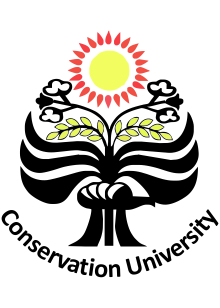 Arty x (y) 202z *Arty: Jurnal Seni Rupahttp://journal.unnes.ac.id/sju/index.php/artyArty x (y) 202z *Arty: Jurnal Seni Rupahttp://journal.unnes.ac.id/sju/index.php/artyArty x (y) 202z *Arty: Jurnal Seni Rupahttp://journal.unnes.ac.id/sju/index.php/artyThe Title should not Exceed 14 Words; it should be Clear, Concise, and Informative. Abbreviations should be Avoided JUDUL ARTIKEL DALAM BAHASA INDONESIA. JUDUL TIDAK BOLEH MELEBIHI 14 KATA; HARUS JELAS, RINGKAS, DAN INFORMATIF, SINGKATAN HARUS DIHINDARI.Author Last Name, Author First Name; Author 2; …Author’s affiliation and Institution name.The Title should not Exceed 14 Words; it should be Clear, Concise, and Informative. Abbreviations should be Avoided JUDUL ARTIKEL DALAM BAHASA INDONESIA. JUDUL TIDAK BOLEH MELEBIHI 14 KATA; HARUS JELAS, RINGKAS, DAN INFORMATIF, SINGKATAN HARUS DIHINDARI.Author Last Name, Author First Name; Author 2; …Author’s affiliation and Institution name.The Title should not Exceed 14 Words; it should be Clear, Concise, and Informative. Abbreviations should be Avoided JUDUL ARTIKEL DALAM BAHASA INDONESIA. JUDUL TIDAK BOLEH MELEBIHI 14 KATA; HARUS JELAS, RINGKAS, DAN INFORMATIF, SINGKATAN HARUS DIHINDARI.Author Last Name, Author First Name; Author 2; …Author’s affiliation and Institution name.The Title should not Exceed 14 Words; it should be Clear, Concise, and Informative. Abbreviations should be Avoided JUDUL ARTIKEL DALAM BAHASA INDONESIA. JUDUL TIDAK BOLEH MELEBIHI 14 KATA; HARUS JELAS, RINGKAS, DAN INFORMATIF, SINGKATAN HARUS DIHINDARI.Author Last Name, Author First Name; Author 2; …Author’s affiliation and Institution name.The Title should not Exceed 14 Words; it should be Clear, Concise, and Informative. Abbreviations should be Avoided JUDUL ARTIKEL DALAM BAHASA INDONESIA. JUDUL TIDAK BOLEH MELEBIHI 14 KATA; HARUS JELAS, RINGKAS, DAN INFORMATIF, SINGKATAN HARUS DIHINDARI.Author Last Name, Author First Name; Author 2; …Author’s affiliation and Institution name.Info Artikel________________Sejarah Artikel:Diterima : **Disetujui :Dipublikasikan :________________Keywords:Keywords, max 5 keywords, comma separated____________________Info Artikel________________Sejarah Artikel:Diterima : **Disetujui :Dipublikasikan :________________Keywords:Keywords, max 5 keywords, comma separated____________________Abstrak___________________________________________________________________Ganti dengan teks abstrak. Abstrak Anda harus memberikan ringkasan singkat dari artikel Anda kepada pembaca. Ini harus menjelaskan secara ringkas konten artikel Anda, dan menyertakan istilah kunci. Ini harus informatif, dapat diakses dan tidak hanya menunjukkan ruang lingkup umum artikel tetapi juga menyatakan hasil utama yang diperoleh dan kesimpulan yang diambil. Abstrak harus lengkap dengan sendirinya; tidak boleh berisi singkatan yang tidak ditentukan dan tidak ada nomor tabel, nomor gambar, referensi atau persamaan yang harus dirujuk. Ini harus cocok untuk dimasukkan langsung dalam layanan abstrak dan biasanya tidak lebih dari 300 kata.Abstract___________________________________________________________________Sample text inserted for illustration. Replace with abstract text. Your abstract should give readers a brief summary of your article. It should concisely describe the contents of your article, and include key terms. It should be informative, accessible and not only indicate the general scope of the article but also state the main results obtained and conclusions drawn. The abstract should be complete in itself; it should not contain undefined abbreviations and no table numbers, figure numbers, references or equations should be referred to. It should be suitable for direct inclusion in abstracting services and should not normally be more than 200 words.© 202z Universitas Negeri SemarangAbstrak___________________________________________________________________Ganti dengan teks abstrak. Abstrak Anda harus memberikan ringkasan singkat dari artikel Anda kepada pembaca. Ini harus menjelaskan secara ringkas konten artikel Anda, dan menyertakan istilah kunci. Ini harus informatif, dapat diakses dan tidak hanya menunjukkan ruang lingkup umum artikel tetapi juga menyatakan hasil utama yang diperoleh dan kesimpulan yang diambil. Abstrak harus lengkap dengan sendirinya; tidak boleh berisi singkatan yang tidak ditentukan dan tidak ada nomor tabel, nomor gambar, referensi atau persamaan yang harus dirujuk. Ini harus cocok untuk dimasukkan langsung dalam layanan abstrak dan biasanya tidak lebih dari 300 kata.Abstract___________________________________________________________________Sample text inserted for illustration. Replace with abstract text. Your abstract should give readers a brief summary of your article. It should concisely describe the contents of your article, and include key terms. It should be informative, accessible and not only indicate the general scope of the article but also state the main results obtained and conclusions drawn. The abstract should be complete in itself; it should not contain undefined abbreviations and no table numbers, figure numbers, references or equations should be referred to. It should be suitable for direct inclusion in abstracting services and should not normally be more than 200 words.© 202z Universitas Negeri SemarangAbstrak___________________________________________________________________Ganti dengan teks abstrak. Abstrak Anda harus memberikan ringkasan singkat dari artikel Anda kepada pembaca. Ini harus menjelaskan secara ringkas konten artikel Anda, dan menyertakan istilah kunci. Ini harus informatif, dapat diakses dan tidak hanya menunjukkan ruang lingkup umum artikel tetapi juga menyatakan hasil utama yang diperoleh dan kesimpulan yang diambil. Abstrak harus lengkap dengan sendirinya; tidak boleh berisi singkatan yang tidak ditentukan dan tidak ada nomor tabel, nomor gambar, referensi atau persamaan yang harus dirujuk. Ini harus cocok untuk dimasukkan langsung dalam layanan abstrak dan biasanya tidak lebih dari 300 kata.Abstract___________________________________________________________________Sample text inserted for illustration. Replace with abstract text. Your abstract should give readers a brief summary of your article. It should concisely describe the contents of your article, and include key terms. It should be informative, accessible and not only indicate the general scope of the article but also state the main results obtained and conclusions drawn. The abstract should be complete in itself; it should not contain undefined abbreviations and no table numbers, figure numbers, references or equations should be referred to. It should be suitable for direct inclusion in abstracting services and should not normally be more than 200 words.© 202z Universitas Negeri Semarang Alamat korespondensi:    Alamat Penulis   (Author’s Address)    Email : corespond’s email*  Diisi oleh editor jurnal Alamat korespondensi:    Alamat Penulis   (Author’s Address)    Email : corespond’s email*  Diisi oleh editor jurnal Alamat korespondensi:    Alamat Penulis   (Author’s Address)    Email : corespond’s email*  Diisi oleh editor jurnalISSN 2252-7516E-ISSN 2721-8961ISSN 2252-7516E-ISSN 2721-8961No.CriteriaDescription